佳简几何臻络防抖勺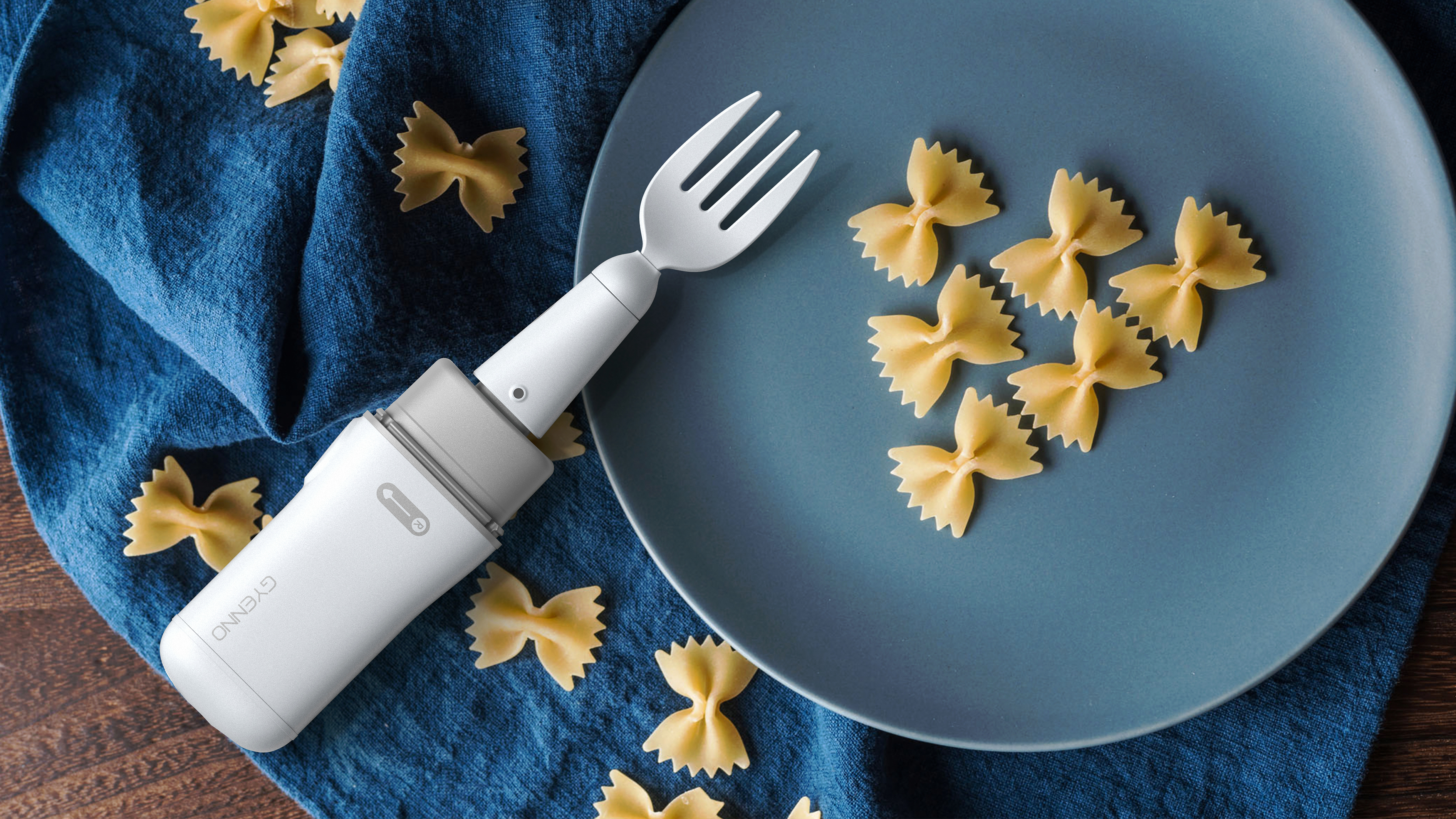 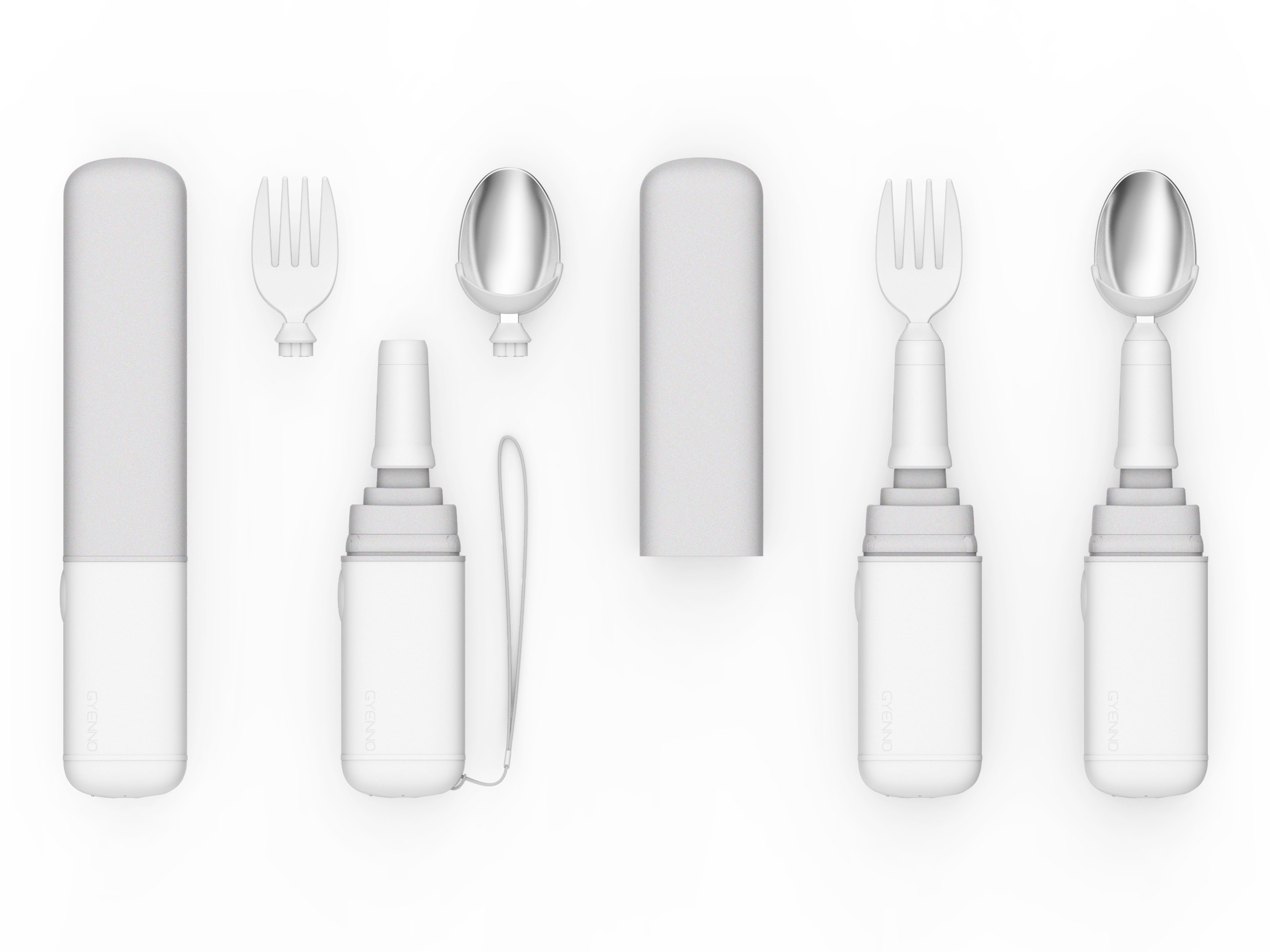 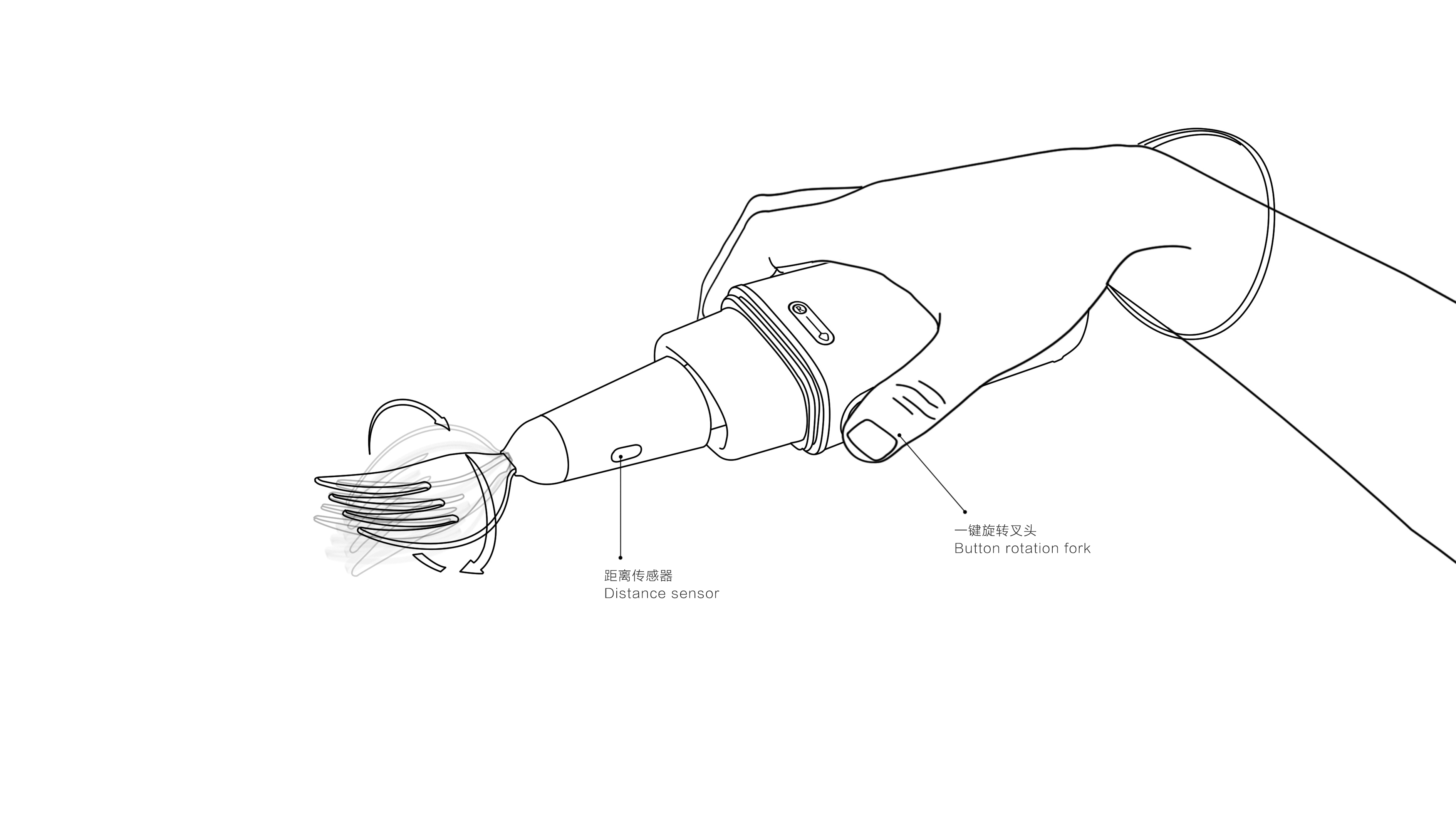 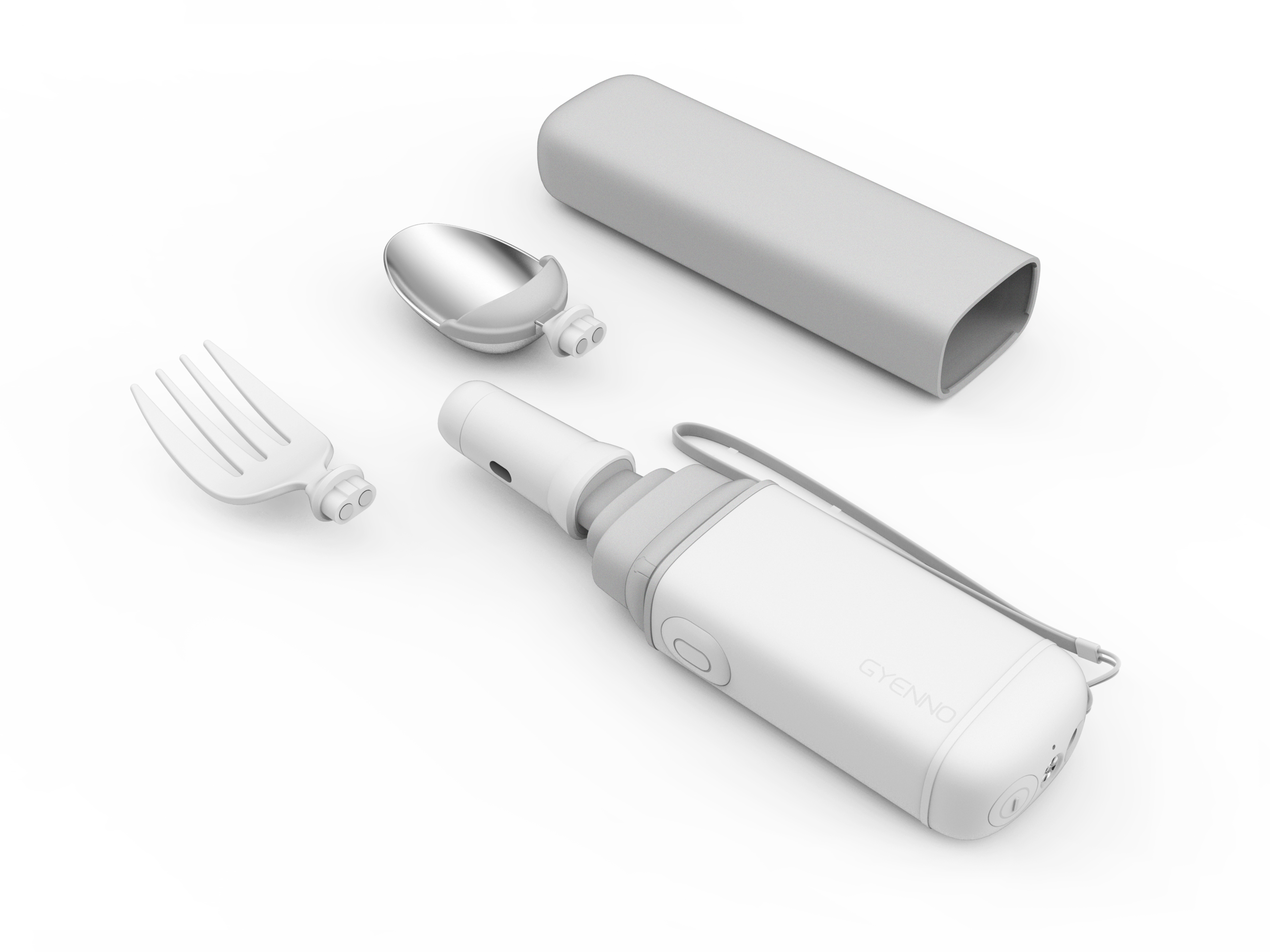 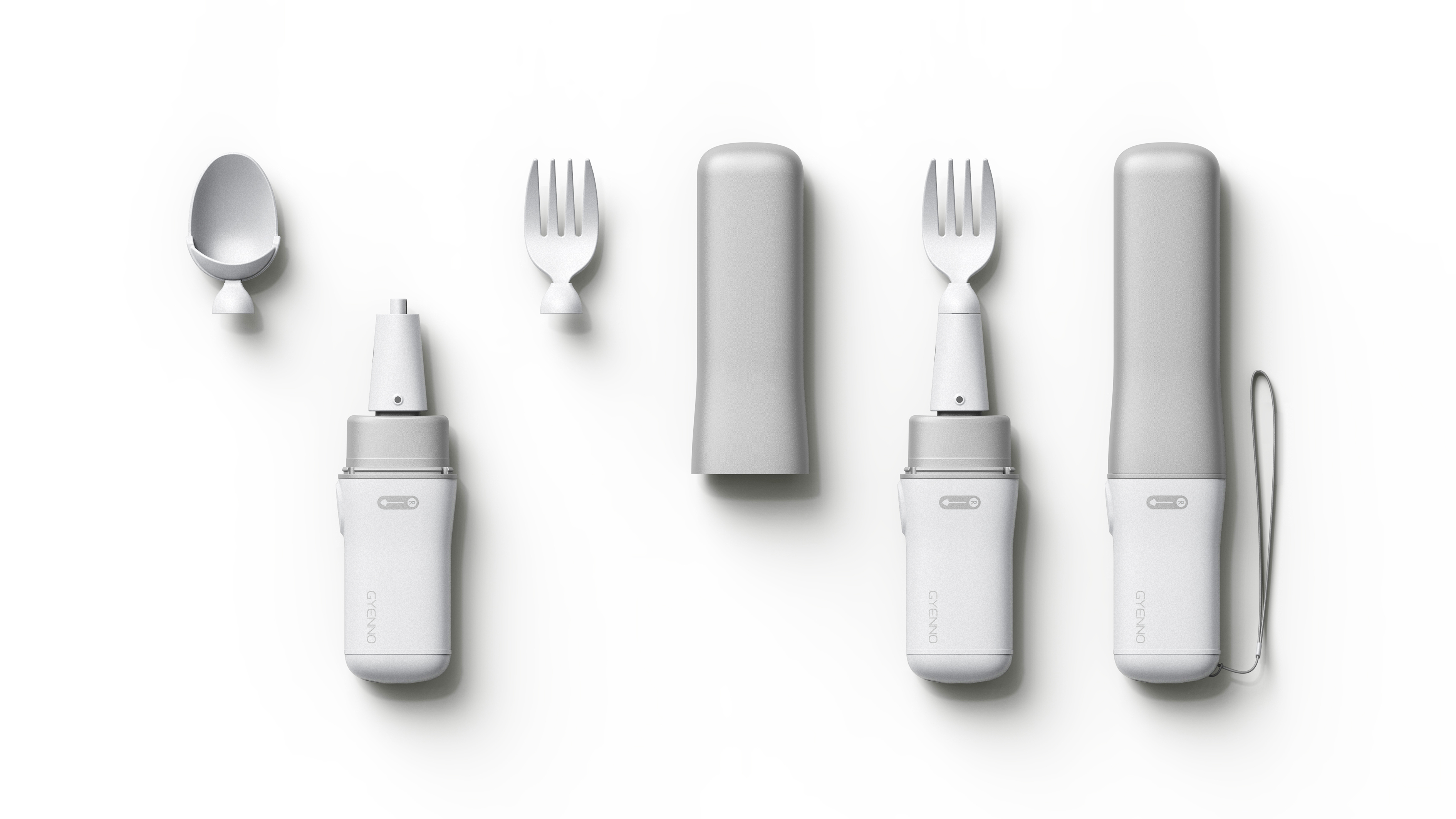 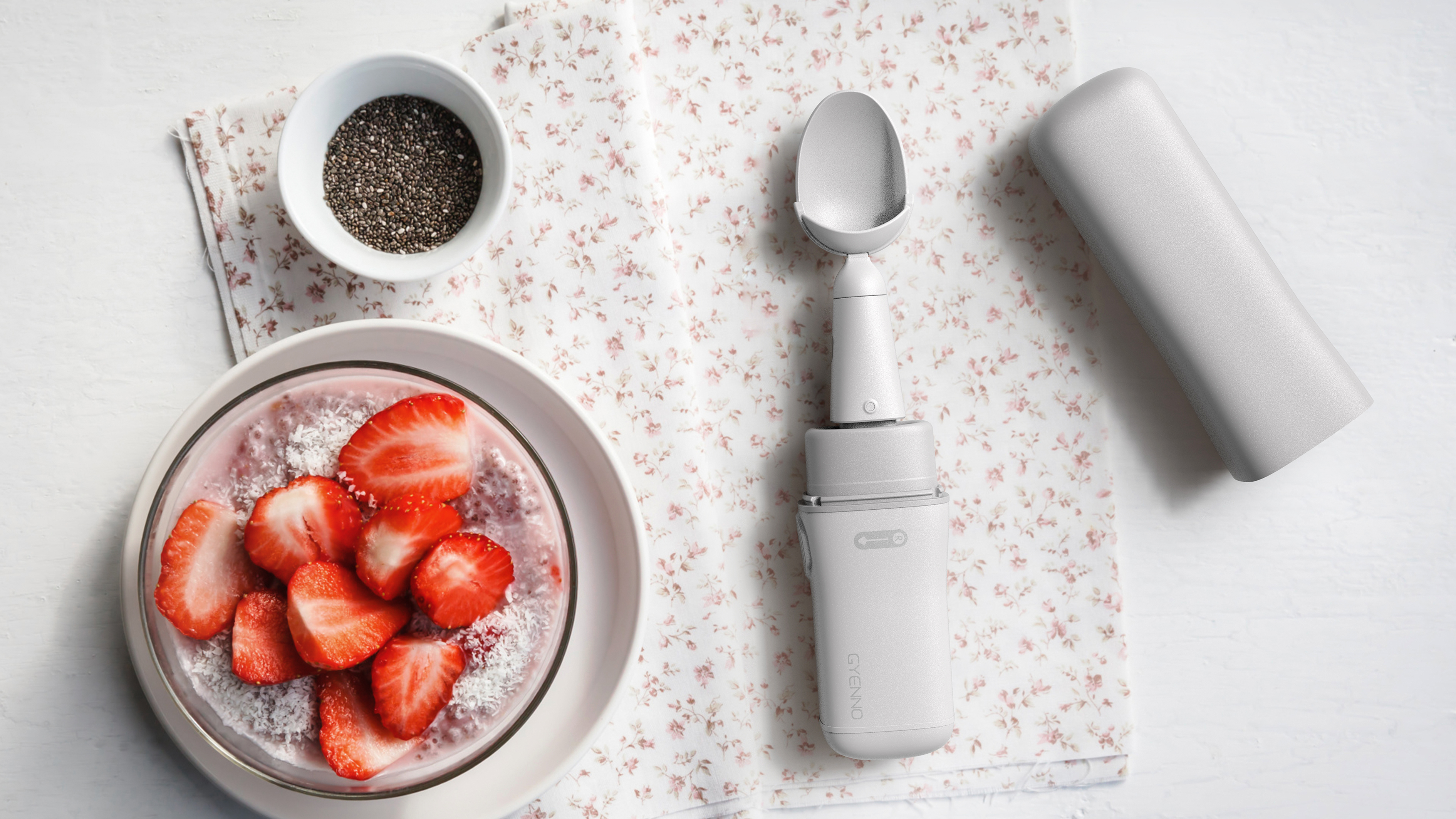 